ФЕДЕРАЛЬНОЕ АГЕНТСТВО ЖЕЛЕЗНОДОРОЖНОГО ТРАНСПОРТА Федеральное государственное бюджетное образовательное учреждение высшего профессионального образования«Петербургский государственный университет путей сообщенияИмператора Александра I»(ФГБОУ ВПО ПГУПС)Кафедра «Информационные и вычислительные системы»РАБОЧАЯ ПРОГРАММА дисциплины «СХЕМОТЕХНИКА» (Б1.В.ОД.9) для направления подготовки09.03.02– «Информационные системы и технологии» по профилю «Информационные системы и технологии»  (программа подготовки – академический  бакалавриат)Форма обучения - очнаяСанкт-Петербург2015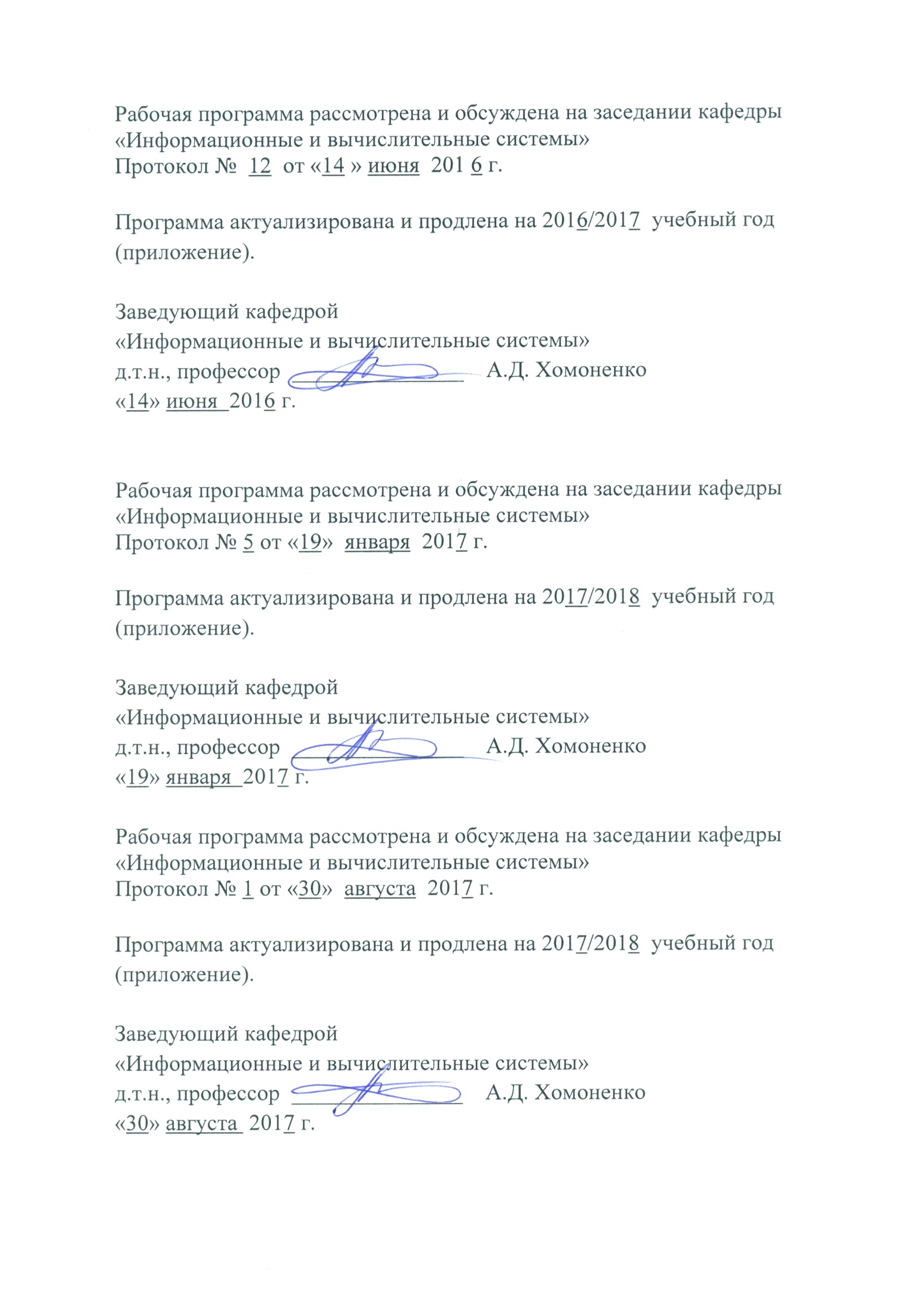 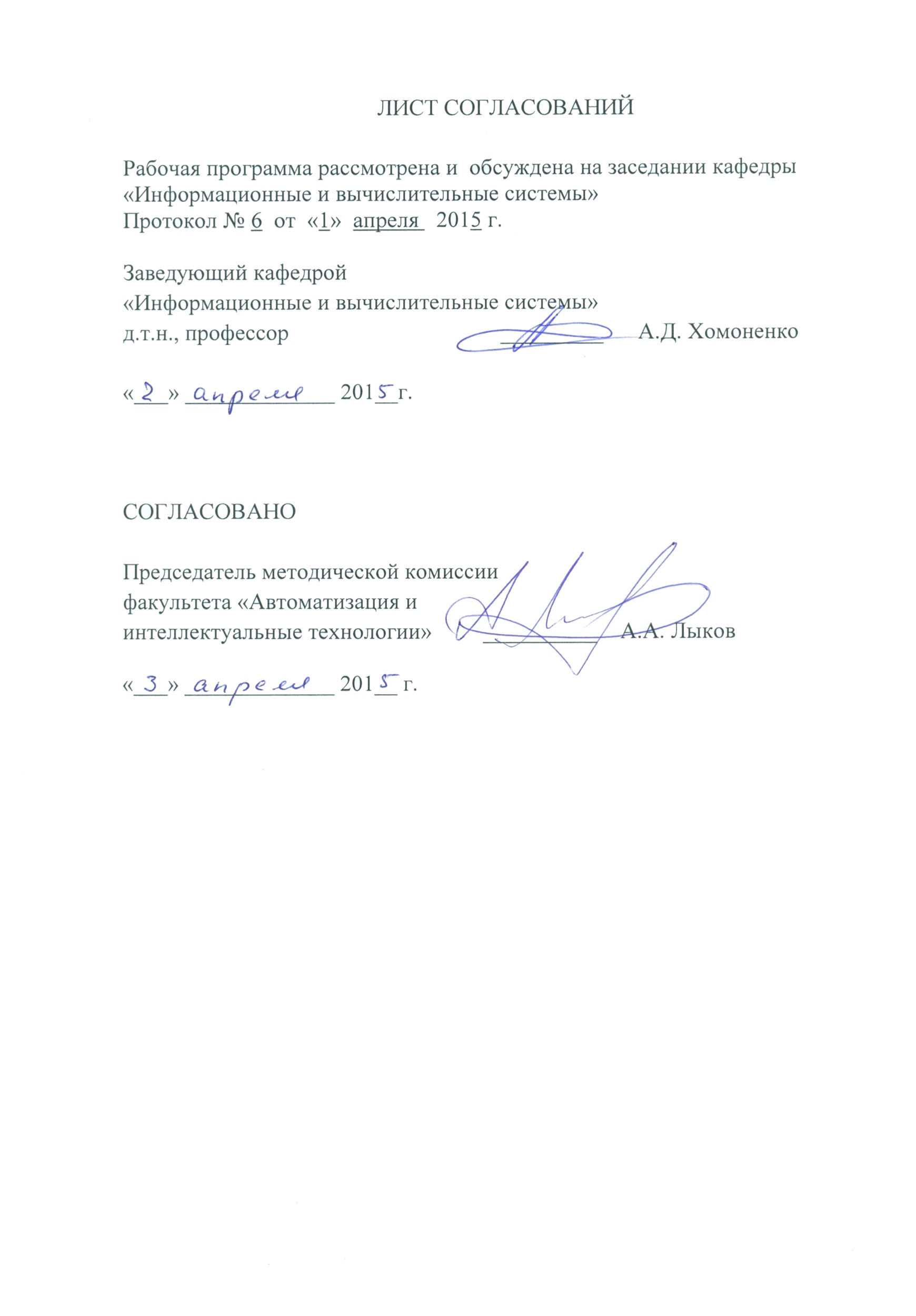 4. Объем дисциплины и виды учебной работы5. Содержание и структура дисциплины5.1 Содержание дисциплины5.2 Разделы дисциплины и виды занятий6. Перечень учебно-методического обеспечения для самостоятельной работы обучающихся по дисциплине7. Фонд оценочных средств для проведения текущего контроля успеваемости и промежуточной аттестации обучающихся по дисциплинеФонд оценочных средств по дисциплине «Схемотехника» является неотъемлемой частью рабочей программы и представлен отдельным документом, рассмотренным на заседании кафедры «Информационные и вычислительные системы» и утвержденным заведующим кафедрой.8. Учебно-методическое и информационное обеспечение дисциплины8.1 Перечень основной учебной литературы, необходимой для освоения дисциплиныГорелик, В.Ю. Схемотехника ЭВМ. [Электронный ресурс] / В.Ю. Горелик, А.Е. Ермаков, О.П. Ермакова. — Электрон. дан. — М. : УМЦ ЖДТ, 2007. — 174 с. — Режим доступа: http://e.lanbook.com/book/58965.Дунаев, С.Д. Цифровая схемотехника. [Электронный ресурс] / С.Д. Дунаев, С.Н. Золотарев. — Электрон. дан. — М. : УМЦ ЖДТ, 2007. — 238 с. — Режим доступа: http://e.lanbook.com/book/590128.2 Перечень дополнительной учебной литературы, необходимой для освоения дисциплиныДьяков И.А. Схемотехника: Учебное пособие. - Тамбов: Изд-во ТГТУ, 2001. - 84 с.. http://window.edu.ru/resource/023/22023.8.3.  Перечень нормативно-правовой документации, необходимой для освоения дисциплиныНормативно-правовая документация для изучения дисциплины не требуется.8.4.  Другие издания, необходимые для освоения дисциплиныДругие издания, необходимые, для изучения дисциплины, не требуются.9. Перечень ресурсов информационно-телекоммуникационной сети «Интернет», необходимых для освоения дисциплиныЛичный кабинет обучающегося и электронная информационно-образовательная среда. [Электронный ресурс]. – Режим доступа: http://sdo.pgups.ru/  (для доступа к полнотекстовым документам требуется авторизация).  Система Консультант Плюс [Электронный ресурс]– Режим доступа: http://www.consultant.ru; 3. Единое окно доступа к образовательным ресурсам Плюс [Электронный ресурс]– Режим доступа: http://window.edu.ru10. Методические указания для обучающихся по освоению дисциплиныПорядок изучения дисциплины следующий:Освоение разделов дисциплины производится в порядке, приведенном в разделе 5 «Содержание и структура дисциплины». Обучающийся должен освоить все разделы дисциплины с помощью учебно-методического обеспечения, приведенного в разделах 6, 8 и 9 рабочей программы. Для формирования компетенций обучающийся должен представить выполненные типовые контрольные задания или иные материалы, необходимые для оценки знаний, умений, навыков и (или) опыта деятельности, предусмотренные текущим контролем (см. фонд оценочных средств по дисциплине).По итогам текущего контроля по дисциплине, обучающийся должен пройти промежуточную аттестацию (см. фонд оценочных средств по дисциплине).11. Перечень информационных технологий, используемых при осуществлении образовательного процесса по дисциплине, включая перечень программного обеспечения и информационных справочных системПеречень информационных технологий, используемых при осуществлении образовательного процесса по дисциплине «Схемотехника»: технические средства - персональные компьютеры, проектор;   методы обучения с использованием информационных технологий (компьютерные практические занятия);  перечень Интернет-сервисов и электронных ресурсов (поисковые системы, электронная почта, электронные учебные и   учебно-методические материалы).Все обучающиеся имеют доступ к электронным учебно-методическим комплексам (ЭУМК) по изучаемой дисциплине согласно персональным логинам и паролям.Каждый обучающийся обеспечен доступом к электронно-библиотечной системе (ЭБС) через сайт Научно-технической библиотеки Университета http://library.pgups.ru/, содержащей основные издания по изучаемой дисциплине.ЭБС обеспечивает возможность индивидуального доступа для каждого обучающегося из любой точки, в которой имеется доступ к сети Интернет.Кафедра «Информационные и вычислительные системы» обеспечена необходимым комплектом лицензионного программного обеспечения: -      Microsoft Windows 7;Microsoft Word 2010;Microsoft Excel 2010;Microsoft PowerPoint 2010.      12. Описание материально-технической базы, необходимой для                             осуществления образовательного процесса по дисциплинеМатериально-техническая база обеспечивает проведение всех видов учебных занятий, предусмотренных учебным планом по данному направлению и соответствует действующим санитарным и противопожарным нормам и правилам.Она содержит:помещения для проведения лабораторных работ, укомплектованных специальной учебно-лабораторной мебелью, лабораторным оборудованием, лабораторными стендами, 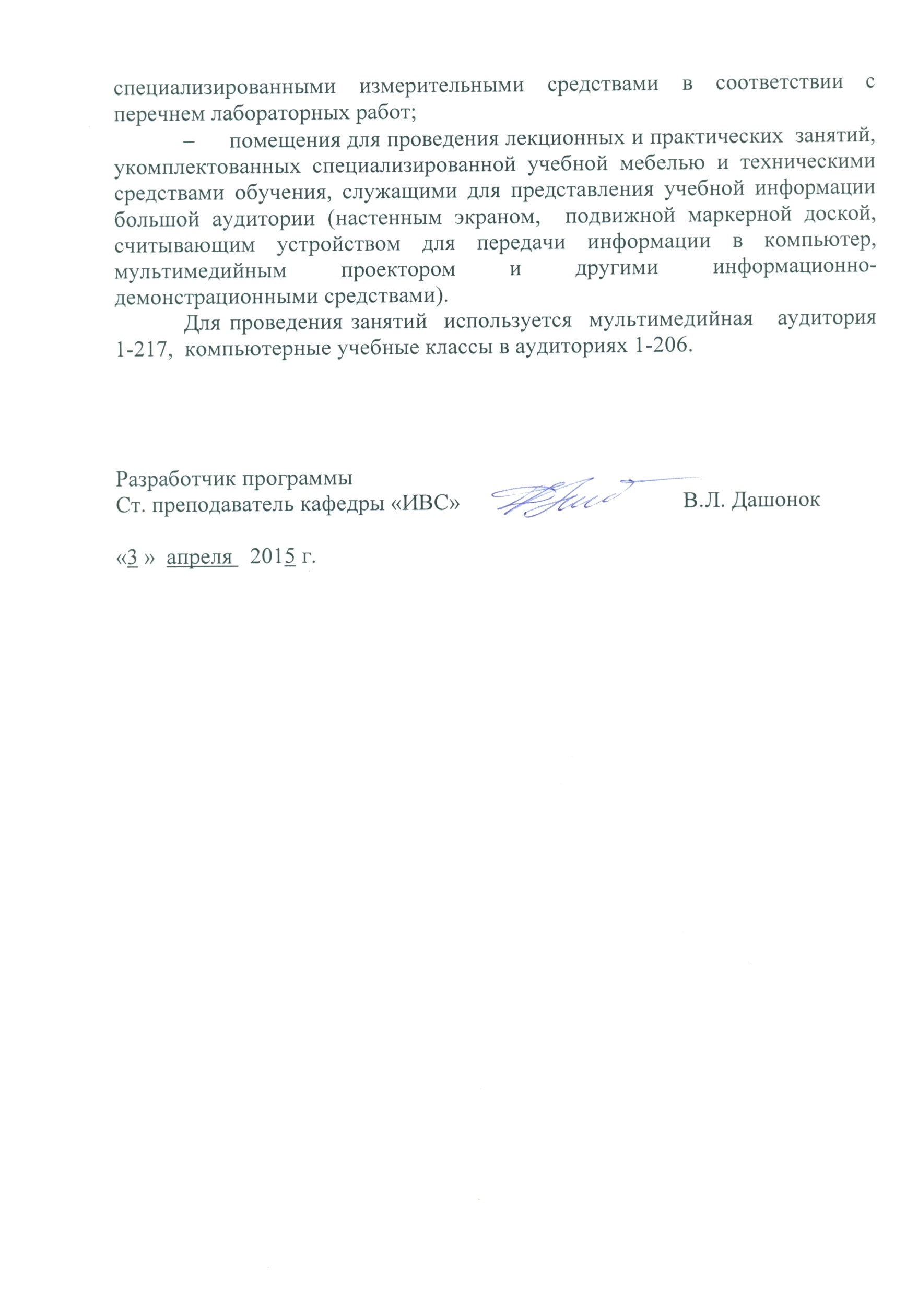 ПриложениеЛИСТ АКТУАЛИЗАЦИИ РАБОЧЕЙ ПРОГРАММЫЦель и задачи дисциплиныРабочая программа составлена в соответствии с ФГОС ВО, утвержденным «12» марта 2015г., приказ № 219 по направлению 09.03.02 «Информационные системы и технологии»  по дисциплине  «Схемотехника».Целью изучения дисциплины «Схемотехника»  является приобретение знаний о принципах построения, функционирования и использования элементной базы цифровых электронных вычислительных машин и систем обработки информации.Для достижения поставленной цели решаются следующие задачи:знакомство с основными тенденциями и направлениями развития элементной базы ЭВМ;изучение принципов работы и основных характеристик интегральных логических элементов;изучение принципов работы типовых комбинационных устройств (преобразователей кодов, коммутаторов, арифметических устройств, постоянных запоминающих устройств, программируемых логических матриц);изучение принципов работы последовательностных схем (триггеров, регистров, счетчиков, оперативных запоминающих устройств).2. Перечень планируемых результатов обучения по дисциплине, соотнесенных с планируемыми результатами освоения основной профессиональной образовательной программыПланируемыми результатами обучения по дисциплине являются: приобретение знаний, умений, навыков и/или опыта деятельности.В результате освоения дисциплины обучающийся  должен:ЗНАТЬ:номенклатуру, характеристики и функциональное назначение интегральных схем, выпускаемых промышленностью для цифровых вычислительных устройств;УМЕТЬ:читать и анализировать схемы устройств на основе современных интегральных схем;ВЛАДЕТЬ:методиками измерения параметров, поиска неисправностей и испытания устройств на интегральных схемах.Изучение дисциплины направлено на формирование следующих общепрофессиональных компетенций (ОПК):владением широкой общей подготовкой (базовыми знаниями) для решения практических задач в области информационных систем и технологий (ОПК-1);способностью использовать современные компьютерные технологии поиска информации для решения поставленной задачи, критического анализа этой информации и обоснования принятых идей и подходов к решению (ОПК-5);Изучение дисциплины направлено на формирование следующих профессиональных компетенций (ПК), соответствующих видам профессиональной деятельности, на которые ориентирована программа бакалавриата:способностью проводить рабочее проектирование (ПК-3)Область профессиональной деятельности обучающихся, освоивших данную дисциплину, приведена в п. 2.1 ОПОП.Объекты профессиональной деятельности обучающихся, освоивших данную дисциплину, приведены в п. 2.2 ОПОП.3. Место дисциплины в структуре основной профессиональной образовательной программыДисциплина «Схемотехника» (Б1.В.ОД.9)  относится к вариативной  части и является обязательной дисциплиной  обучающегося.Вид учебной работыВид учебной работыВсего часовсеместрВид учебной работыВид учебной работы4Контактная работа (по  видам учебных занятий))В том числе:    -  лекции (Л)    -  лабораторные работы (ЛР)    Контактная работа (по  видам учебных занятий))В том числе:    -  лекции (Л)    -  лабораторные работы (ЛР)    683434683434Самостоятельная работа  (СРС)4040Форма  контроля знаний      ЗачетОбщая трудоемкость час/з.е108/3108/3№п/пНаименование раздела дисциплиныСодержание раздела1231Раздел 1. Введение Основные определения. Представление информации электрическими сигналами.2Раздел 2. Интегральные логические элементыХарактеристики логических элементов. Серии. Правила схемного включения. Логические элементы с тремя состояниями выхода.3Раздел 3. Типовые комбинационные устройстваПреобразователи кодов. Коммутаторы. Арифметические устройства. Постоянные запоминающие устройства. Программируемые логические матрицы.4Раздел 4. Последовательностные схемыТриггеры. RS-триггер. D-триггер. Двухступенчатые триггеры. Асинхронные входы триггеров. Параллельные регистры. Регистровая память. Сдвигающие регистры.Асинхронные счетчики. Синхронные счетчики. Интегральные счетчики. Счетчики с различными коэффициентами пересчета. Применение счетчиков. 5Раздел 5. Запоминающие устройстваОсновные понятия и классификация. Статические и динамические ОЗУ. Принципы построения  ОЗУ.6Раздел 6.Преобразователи.Аналого-цифровые преобразователи (АЦП)Назначение. Квантование сигнала. Структура АЦП. Возникновение ошибок. Характеристики АЦП. Использование АЦП.Цифро-аналоговые преобразователи (ЦАП)Назначение. Дискретизация. Характеристики ЦАП. Использование ЦАП.№ п/пНаименование раздела дисциплиныНаименование раздела дисциплиныЛЛЛРЛРСРССРС1Раздел 1.Введение.  Основные определения. Представление информации электрическими сигналами.Раздел 1.Введение.  Основные определения. Представление информации электрическими сигналами.2200222Раздел 2. Интегральные логические элементы. Характеристики логических элементов. Серии. Правила схемного включения. Логические элементы с тремя состояниями выхода.Раздел 2. Интегральные логические элементы. Характеристики логических элементов. Серии. Правила схемного включения. Логические элементы с тремя состояниями выхода.4400223Раздел 3.  Типовые комбинационные устройства. Преобразователи кодов. Коммутаторы. Арифметические устройства. Постоянные запоминающие устройства. Программируемые логические матрицы.Раздел 3.  Типовые комбинационные устройства. Преобразователи кодов. Коммутаторы. Арифметические устройства. Постоянные запоминающие устройства. Программируемые логические матрицы.1010141410104Раздел 4. Последовательностные схемы. Триггеры. RS-триггер. D-триггер. Двухступенчатые триггеры. Асинхронные входы триггеров. Параллельные регистры. Регистровая память. Сдвигающие регистры.Асинхронные счетчики. Синхронные счетчики. Интегральные счетчики. Счетчики с различными коэффициентами пересчета. Применение счетчиков.Раздел 4. Последовательностные схемы. Триггеры. RS-триггер. D-триггер. Двухступенчатые триггеры. Асинхронные входы триггеров. Параллельные регистры. Регистровая память. Сдвигающие регистры.Асинхронные счетчики. Синхронные счетчики. Интегральные счетчики. Счетчики с различными коэффициентами пересчета. Применение счетчиков.1010141418185Раздел 5. Запоминающие устройства. Основные понятия и классификация. Статические и динамические ОЗУ. Принципы построения постоянных ЗУ.Раздел 5. Запоминающие устройства. Основные понятия и классификация. Статические и динамические ОЗУ. Принципы построения постоянных ЗУ.4444226Раздел 6. Преобразователи. Аналого-цифровые преобразователи (АЦП)Назначение. Квантование сигнала. Структура АЦП. Возникновение ошибок. Характеристики АЦП. Использование АЦП.Цифро-аналоговые преобразователи (ЦАП)Назначение. Дискретизация. Характеристики ЦАП. Использование ЦАП.Раздел 6. Преобразователи. Аналого-цифровые преобразователи (АЦП)Назначение. Квантование сигнала. Структура АЦП. Возникновение ошибок. Характеристики АЦП. Использование АЦП.Цифро-аналоговые преобразователи (ЦАП)Назначение. Дискретизация. Характеристики ЦАП. Использование ЦАП.444466ИтогоИтого343434344040№п/пНаименование разделаПеречень учебно-методического обеспечения1ВведениеКонспект лекций. 1. Горелик, В.Ю. Схемотехника ЭВМ. [Электронный ресурс] / В.Ю. Горелик, А.Е. Ермаков, О.П. Ермакова. — Электрон. дан. — М. : УМЦ ЖДТ, 2007. — 174 с. — Режим доступа: http://e.lanbook.com/book/589652. Дунаев, С.Д. Цифровая схемотехника. [Электронный ресурс] / С.Д. Дунаев, С.Н. Золотарев. — Электрон. дан. — М. : УМЦ ЖДТ, 2007. — 238 с. — Режим доступа: http://e.lanbook.com/book/590123. Дьяков И.А. Схемотехника: Учебное пособие. - Тамбов: Изд-во ТГТУ, 2001. - 84 с.. http://window.edu.ru/resource/023/220232Интегральные логические элементыКонспект лекций. 1. Горелик, В.Ю. Схемотехника ЭВМ. [Электронный ресурс] / В.Ю. Горелик, А.Е. Ермаков, О.П. Ермакова. — Электрон. дан. — М. : УМЦ ЖДТ, 2007. — 174 с. — Режим доступа: http://e.lanbook.com/book/589652. Дунаев, С.Д. Цифровая схемотехника. [Электронный ресурс] / С.Д. Дунаев, С.Н. Золотарев. — Электрон. дан. — М. : УМЦ ЖДТ, 2007. — 238 с. — Режим доступа: http://e.lanbook.com/book/590123. Дьяков И.А. Схемотехника: Учебное пособие. - Тамбов: Изд-во ТГТУ, 2001. - 84 с.. http://window.edu.ru/resource/023/220233Типовые комбинационные устройстваКонспект лекций. 1. Горелик, В.Ю. Схемотехника ЭВМ. [Электронный ресурс] / В.Ю. Горелик, А.Е. Ермаков, О.П. Ермакова. — Электрон. дан. — М. : УМЦ ЖДТ, 2007. — 174 с. — Режим доступа: http://e.lanbook.com/book/589652. Дунаев, С.Д. Цифровая схемотехника. [Электронный ресурс] / С.Д. Дунаев, С.Н. Золотарев. — Электрон. дан. — М. : УМЦ ЖДТ, 2007. — 238 с. — Режим доступа: http://e.lanbook.com/book/590123. Дьяков И.А. Схемотехника: Учебное пособие. - Тамбов: Изд-во ТГТУ, 2001. - 84 с.. http://window.edu.ru/resource/023/220234Последовательностные схемыКонспект лекций. 1. Горелик, В.Ю. Схемотехника ЭВМ. [Электронный ресурс] / В.Ю. Горелик, А.Е. Ермаков, О.П. Ермакова. — Электрон. дан. — М. : УМЦ ЖДТ, 2007. — 174 с. — Режим доступа: http://e.lanbook.com/book/589652. Дунаев, С.Д. Цифровая схемотехника. [Электронный ресурс] / С.Д. Дунаев, С.Н. Золотарев. — Электрон. дан. — М. : УМЦ ЖДТ, 2007. — 238 с. — Режим доступа: http://e.lanbook.com/book/590123. Дьяков И.А. Схемотехника: Учебное пособие. - Тамбов: Изд-во ТГТУ, 2001. - 84 с.. http://window.edu.ru/resource/023/220235Запоминающие устройстваКонспект лекций. 1. Горелик, В.Ю. Схемотехника ЭВМ. [Электронный ресурс] / В.Ю. Горелик, А.Е. Ермаков, О.П. Ермакова. — Электрон. дан. — М. : УМЦ ЖДТ, 2007. — 174 с. — Режим доступа: http://e.lanbook.com/book/589652. Дунаев, С.Д. Цифровая схемотехника. [Электронный ресурс] / С.Д. Дунаев, С.Н. Золотарев. — Электрон. дан. — М. : УМЦ ЖДТ, 2007. — 238 с. — Режим доступа: http://e.lanbook.com/book/590123. Дьяков И.А. Схемотехника: Учебное пособие. - Тамбов: Изд-во ТГТУ, 2001. - 84 с.. http://window.edu.ru/resource/023/220236Преобразователи.Конспект лекций. 1. Горелик, В.Ю. Схемотехника ЭВМ. [Электронный ресурс] / В.Ю. Горелик, А.Е. Ермаков, О.П. Ермакова. — Электрон. дан. — М. : УМЦ ЖДТ, 2007. — 174 с. — Режим доступа: http://e.lanbook.com/book/589652. Дунаев, С.Д. Цифровая схемотехника. [Электронный ресурс] / С.Д. Дунаев, С.Н. Золотарев. — Электрон. дан. — М. : УМЦ ЖДТ, 2007. — 238 с. — Режим доступа: http://e.lanbook.com/book/590123. Дьяков И.А. Схемотехника: Учебное пособие. - Тамбов: Изд-во ТГТУ, 2001. - 84 с.. http://window.edu.ru/resource/023/22023